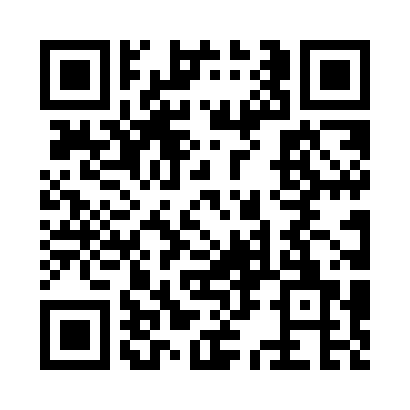 Prayer times for Tupper, Vermont, USAMon 1 Jul 2024 - Wed 31 Jul 2024High Latitude Method: Angle Based RulePrayer Calculation Method: Islamic Society of North AmericaAsar Calculation Method: ShafiPrayer times provided by https://www.salahtimes.comDateDayFajrSunriseDhuhrAsrMaghribIsha1Mon3:235:1312:555:018:3710:272Tue3:245:1412:555:028:3710:263Wed3:255:1412:565:028:3610:264Thu3:265:1512:565:028:3610:255Fri3:275:1612:565:028:3610:246Sat3:285:1612:565:028:3510:247Sun3:295:1712:565:028:3510:238Mon3:305:1812:565:028:3510:229Tue3:315:1912:575:028:3410:2110Wed3:325:1912:575:028:3410:2011Thu3:345:2012:575:028:3310:1912Fri3:355:2112:575:028:3310:1813Sat3:365:2212:575:028:3210:1714Sun3:385:2312:575:018:3110:1615Mon3:395:2312:575:018:3110:1516Tue3:405:2412:575:018:3010:1417Wed3:425:2512:575:018:2910:1218Thu3:435:2612:575:018:2810:1119Fri3:445:2712:585:018:2710:1020Sat3:465:2812:585:008:2710:0821Sun3:475:2912:585:008:2610:0722Mon3:495:3012:585:008:2510:0623Tue3:505:3112:585:008:2410:0424Wed3:525:3212:584:598:2310:0325Thu3:535:3312:584:598:2210:0126Fri3:555:3412:584:598:2110:0027Sat3:575:3512:584:588:209:5828Sun3:585:3612:584:588:199:5629Mon4:005:3712:584:588:179:5530Tue4:015:3812:584:578:169:5331Wed4:035:3912:584:578:159:51